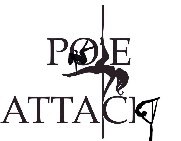 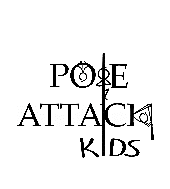 Lead Safeguarding -Duties and responsibilitiesPurpose of the role To take the lead in ensuring that appropriate arrangements for keeping children and young people safe are in place at Pole Attack Ltd, Pole Attack Kids Ltd and Pole Attack Workshops Ltd Studio, Unit 8b, 9b and 18, Duck Farm Court, Station Way, Aylesbury, Bucks, HP20 2SQTo promote the safety and welfare of children and young people always involved in Pole Attack Ltd, Pole Attack Kids Ltd and Pole Attack Workshops Ltd associated activities. Duties and responsibilities  1. Make sure that all safeguarding and child protection issues concerning children and young people who take part in our activities are responded to appropriately through policies, procedures and administrative systems. 2. Make sure that everyone working or volunteering with or for children and young people at Pole Attack Ltd and Pole Attack Workshops Ltd studio, understands the child protection procedures and knows what to do if they have concerns about a child’s welfare. 3. Make sure children and young people who are involved in activities at Pole Attack Ltd and Pole Attack Workshops Ltd and their parents know who they can talk to if they have a welfare concern and understand what action the organisation will take in response. 4. Receive and record information from anyone who has concerns about a child who takes part in in Pole Attack Ltd and Pole Attack Workshops Ltd activities.Take the lead on responding to information that may constitute a child protection concern. This includes: • assessing and clarifying the information • making referrals to statutory organisations as appropriate • consulting with and informing the relevant members of the organisation’s management • following the organisation’s safeguarding policy and procedures.   6. Store and retain child protection records according to legal requirements and the organisation’s safeguarding policy and procedures. 7. Liaise with, pass on information to and receive information from statutory child protection agencies such as: • the local authority child protection services • the police. This includes making formal referrals to agencies when necessary.  8. Consult the NSPCC Helpline when support is needed, by calling 0808 800 5000 or emailing help@nspcc.org.uk. 9. Report regularly to the management committee on issues relating to safeguarding and child protection, to ensure that child protection is seen as a priority issue. 10. Be familiar with and work within inter-agency child protection procedures developed by the local child protection agencies. 11. Be familiar with issues relating to child protection and abuse, and keep up to date with new developments in this area.  12. Attend regular training in issues relevant to child protection and share knowledge from that training with everyone who works or volunteers with or for children and young people.  EVERY TWO YEARS13. Attend team meetings, supervision sessions and management meetings as arranged. 14. Work flexibly as may be required and carry out any other reasonable duties. Appointment to this role is subject to satisfactory vetting and barring checks. Child protection leads must be fully trained and should refresh their training every two years. • Training for nominated child protection leads: https://learning.nspcc.org.uk/training/designated-and-lead-officer-training-andrefresher-courses/ Helpful resources for a nominated child protection lead: • Child abuse and neglect https://learning.nspcc.org.uk/key-topics/child-abuseand-neglect/  • Recognising and responding to abuse https://learning.nspcc.org.uk/childabuse-and-neglect/recognising-and-responding-to-abuse/  • Safeguarding and child protection https://learning.nspcc.org.uk/keytopics/safeguarding-and-child-protection/ • Information and resources for schools: www.nspcc.org.uk/schools  This policy was last reviewed on: 05/04/23Pole Attack Ltd								Pole Attack Workshops LtdMiss Helen Walker							           Ms Diana WalkerDirector									DirectorPole Attack KidsMr Mel WalkerDirector